Cabinetul Președintelui     			Nr. 4060/13.06.2024A N U N ŢAcademia de Științe Agricole și Silvice “Gheorghe Ionescu-Șișești” organizează examen de promovare a personalului contractual într-o funcție pentru care este prevăzut un nivel de studii superior, respectiv în funcție contractuală de execuție de inspector de specialitate gradul II în cadrul Serviciului de relații internaționale, informare publică şi relații cu presa, în conformitate cu prevederile Hotărârii nr. 1336/2022 pentru aprobarea Regulamentului-cadru privind organizarea şi dezvoltarea carierei personalului contractual din sectorul bugetar plătit din fonduri public, cu modificările și completările ulterioare, astfel:Denumirea și nivelul postului scos la concurs: Inspector specialitate gr. II;Structura în cadrul căruia se află postul scos la concurs: Serviciul relații internaționale, informare publică şi relații cu presa;Perioada: nedeterminată;Durata timpului de lucru: cu normă întreagă de 40h/săptămână, program 8h/zi.Condiții de participare la examen:În vederea participării la examenul de promovare a personalului contractual pentru care este prevăzut un nivel de studii superior , candidatul trebuie să îndeplinească următoarele condiții:Studii universitare de licență absolvite cu diplomă de licență sau echivalente, în timpul executării contractului individual de muncă..Dosarul depus în vederea înscrierii la examen va cuprinde:cerere de înscriere;  copii ale diplomelor de studii, certificatelor și ale altor documente care atestă efectuarea unor specializări și/sau perfecționări necesare ocupării postului, după caz;  adeverințe eliberate de angajatori din care să reiasă vechimea în specialitatea studiilor universitare de licență absolvite cu diplomă de licență sau echivalentă, solicitate pentru ocuparea postului/funcției sau pentru exercitarea profesiei;declarație pe proprie răspundere că nu are sancțiune disciplinară neradiată în condițiile prevăzute de Codul muncii, republicat, cu modificările și completările ulterioare.Organizarea concursului:  Examenul de promovare va consta în următoarele faze succesive:Depunerea dosarelor – 14-20.06.2024, la sediul  la sediul Academiei de Științe Agricole și Silvice “Gheorghe Ionescu-Șișești”, de luni pana joi 08:00 - 16:30 si vineri 08:00 – 14:00, la Compartimentul resurse umane, persoana de contact fiind insp. sp. Nechifor Eugenia.Selecția dosarelor – 21-24.06.2024;Examenul va avea loc în data de 28.06.2024 (proba scrisă) ora 10:00, la sediul Academiei de Științe Agricole și Silvice “Gheorghe Ionescu-Șișești”.Proba scrisă constă în redactarea unei lucrări şi/sau în rezolvarea unor teste-grilă.Subiectele pentru proba scrisă se stabilesc pe baza bibliografiei şi a tematicii de examen.Comisia de examen stabileşte punctajul maxim pentru fiecare subiect, care se comunică odată cu subiectele şi se afişează la locul desfăşurării examenului.Durata probei scrise se stabileşte de comisia de examen în funcţie de gradul de dificultate şi complexitate al subiectelor, dar nu poate depăşi 3 ore.Pentru proba scrisă se stabileşte un punctaj de maximum 100 de puncte.Candidatul este declarat admis la proba scrisă dacă a obţinut minimum 50 de puncte.Bibliografia examenului de promovare:Legea nr. 45/2009 privind organizarea şi funcţionarea Academiei de Ştiinţe Agricole şi Silvice Gheorghe Ionescu-Şişeşti şi a sistemului de cercetare-dezvoltare din domeniile agriculturii, silviculturii şi industriei alimentare, cu modificările și completările ulterioare;Regulamentul de organizare şi funcţionare al Academiei de Ştiinţe Agricole şi Silvice "Gheorghe Ionescu-Şişeşti" din 21.07.2011, aprobat prin Hotărârea nr. 1/2011 privind aprobarea Statutului şi a Regulamentului de organizare şi funcţionare ale Academiei de Ştiinţe Agricole şi Silvice Gheorghe Ionescu-Şişeşti, cu modificările și completările ulterioare;Comunicarea guvernamentală prin intermediul rețelelor sociale - https://sgg.gov.ro/1/wp-content/uploads/2022/03/3_Comunicarea-guvernamentala-prin-intermediul-retelelor-sociale.pdfLegea 544/2001, privind liberul acces la informațiile de interes public, cu modificările și completările ulterioare;Norma metodologică de aplicare a Legii nr. 544/2001 privind liberul acces la informaţiile de interes public din 07.02.2002, cu modificările și completările ulteriaore aprobată prin Hotărârea nr. 123/2002, cu modificările și completările ulterioare;Ordonanță nr. 27/2002 privind reglementarea activității de soluționare a petițiilor, cu modificările și completările ulterioare;Legea nr. 52/2003 privind transparenţa decizională în administraţia publică, cu modificările și completările ulterioare;Regulament nr. 679 din 27 aprilie 2016 privind protecția persoanelor fizice în ceea ce privește prelucrarea datelor cu caracter personal şi privind libera circulație a acestor date şi de abrogare a Directivei 95/46/CE (Regulamentul general privind protecția datelor), cu modificările și completările ulterioare.Tematica examenului de promovare:Organizarea şi funcţionarea Academiei de Ştiinţe Agricole şi Silvice "Gheorghe Ionescu-Şişeşti"Atribuțiile Compartimentul de relaţii internaţionaleAtribuțiile Compartimentul de informare publică şi relaţii cu presaRealizarea unui drept la replicăRealizarea unui comunicat de specialitateOperare word, adobe photoshop, powerpointOperare sisteme audio-video, teleconferințăOrganizarea şi asigurarea accesului liber la informaţiile de interes publicProcedurile privind accesul liber la informaţiile de interes publicAbaterile disciplinară privind nerespectarea reglementărilor activităţii de soluţionare a petiţiilorPrincipii legate de prelucrarea datelor cu caracter personalTransparența instituțieiSecuritatea datelor cu caracter personalNota: Toate actele normative vor fi studiate, actualizate, republicate, cu modificările și completările ulterioare.Informații suplimentare se pot obține la sediul instituției, la Compartimentul resurse umane, camera 36, telefon: 021/310.26.03.Persoana de contact: Nechifor Eugenia – inspector de specialitate, e-mail: resurse_umane@asas.ro.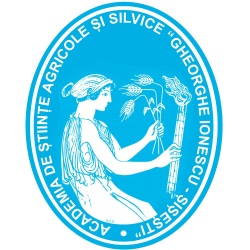 ACADEMIA DE ŞTIINŢE AGRICOLE ŞI SILVICE“Gheorghe Ionescu-Șișești”B-dul Mărăști 61, 011464, București, RomâniaTel: +40-21-3184450; 3184451; Fax: +40-21-3184478; E-mail: resurse_umane@asas.ro  Internet: http://www.asas.ro